Projekt współfinansowany przez Unię Europejską ze środków Europejskiego Funduszu Społecznego w ramach Regionalnego Programu Operacyjnego Województwa Śląskiego na lata 2014-2020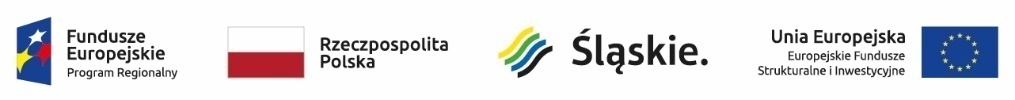 Projekt współfinansowany przez Unię Europejską ze środków Europejskiego Funduszu Społecznego w ramach Regionalnego Programu Operacyjnego Województwa Śląskiego na lata 2014-2020Projekt współfinansowany przez Unię Europejską ze środków Europejskiego Funduszu Społecznego w ramach Regionalnego Programu Operacyjnego Województwa Śląskiego na lata 2014-2020Projekt współfinansowany przez Unię Europejską ze środków Europejskiego Funduszu Społecznego w ramach Regionalnego Programu Operacyjnego Województwa Śląskiego na lata 2014-2020EWALUACJA DOTYCZĄCA SPOSOBU, W JAKI WSPARCIE W RAMACH RPO WSL NA LATA 2014-2020 PRZYCZYNIŁO SIĘ DO OSIĄGNIĘCIA CELÓW W RAMACH 
OSI PRIORYTETOWEJ I NOWOCZESNA GOSPODARKAWYBRANE WYNIKI BADANIAEWALUACJA DOTYCZĄCA SPOSOBU, W JAKI WSPARCIE W RAMACH RPO WSL NA LATA 2014-2020 PRZYCZYNIŁO SIĘ DO OSIĄGNIĘCIA CELÓW W RAMACH 
OSI PRIORYTETOWEJ I NOWOCZESNA GOSPODARKAWYBRANE WYNIKI BADANIAEWALUACJA DOTYCZĄCA SPOSOBU, W JAKI WSPARCIE W RAMACH RPO WSL NA LATA 2014-2020 PRZYCZYNIŁO SIĘ DO OSIĄGNIĘCIA CELÓW W RAMACH 
OSI PRIORYTETOWEJ I NOWOCZESNA GOSPODARKAWYBRANE WYNIKI BADANIAEWALUACJA DOTYCZĄCA SPOSOBU, W JAKI WSPARCIE W RAMACH RPO WSL NA LATA 2014-2020 PRZYCZYNIŁO SIĘ DO OSIĄGNIĘCIA CELÓW W RAMACH 
OSI PRIORYTETOWEJ I NOWOCZESNA GOSPODARKAWYBRANE WYNIKI BADANIAZAKRES WSPARCIA: Kluczowa dla regionu infrastruktura badawcza. [Działanie 1.1]  Badania, rozwój i innowacje w przedsiębiorstwach [Działanie 1.2] Profesjonalizacja IOB [Działanie 1.3] Wsparcie ekosystemu innowacji [Działanie 1.4]KLUCZOWE EFEKTY:Zwiększone urynkowienie działalności badawczo-rozwojowejZwiększona aktywność badawczo-rozwojowa przedsiębiorstw Ulepszone otoczenie proinnowacyjne przedsiębiorstwKLUCZOWE EFEKTY:Zwiększone urynkowienie działalności badawczo-rozwojowejZwiększona aktywność badawczo-rozwojowa przedsiębiorstw Ulepszone otoczenie proinnowacyjne przedsiębiorstwSKALA WSPARCIA:Blisko 298 projektów dofinansowanych ze środków UE na kwotę ok. 747,3 mln PLN,  (listopad 2021).WYBRANE PRODUKTY:Działanie 1.1 39 wspartych laboratoriów badawczych w 12 śląskich uczelniach wyższych i jednostkach badawczychDziałanie 1.1 191 projektów B+R realizowanych przy wykorzystaniu wspartej infrastruktury badawczejDziałanie 1.2 220 wspartych prac B+R prowadzonych przez przedsiębiorstwaDziałanie 1.2 64 zakupionych usług proinnowacyjnychDziałanie 1.3 289 przedsiębiorstw otrzymujących wsparcie niefinansoweDziałanie 1.4 4 nowe instytucje ekosystemu innowacjiSKALA WSPARCIA:Blisko 298 projektów dofinansowanych ze środków UE na kwotę ok. 747,3 mln PLN,  (listopad 2021).WYBRANE PRODUKTY:Działanie 1.1 39 wspartych laboratoriów badawczych w 12 śląskich uczelniach wyższych i jednostkach badawczychDziałanie 1.1 191 projektów B+R realizowanych przy wykorzystaniu wspartej infrastruktury badawczejDziałanie 1.2 220 wspartych prac B+R prowadzonych przez przedsiębiorstwaDziałanie 1.2 64 zakupionych usług proinnowacyjnychDziałanie 1.3 289 przedsiębiorstw otrzymujących wsparcie niefinansoweDziałanie 1.4 4 nowe instytucje ekosystemu innowacjiSKALA WSPARCIA:Blisko 298 projektów dofinansowanych ze środków UE na kwotę ok. 747,3 mln PLN,  (listopad 2021).WYBRANE PRODUKTY:Działanie 1.1 39 wspartych laboratoriów badawczych w 12 śląskich uczelniach wyższych i jednostkach badawczychDziałanie 1.1 191 projektów B+R realizowanych przy wykorzystaniu wspartej infrastruktury badawczejDziałanie 1.2 220 wspartych prac B+R prowadzonych przez przedsiębiorstwaDziałanie 1.2 64 zakupionych usług proinnowacyjnychDziałanie 1.3 289 przedsiębiorstw otrzymujących wsparcie niefinansoweDziałanie 1.4 4 nowe instytucje ekosystemu innowacjiMECHANIZMY WDRAŻANIA:(pozytywne czynniki):Zakres i warunki wsparcia dobrze dostosowane do potrzeb i możliwości beneficjentów Przyjęte zasady wdrażania, w tym ścieżki wyboru i formuły realizacji projektów, system zarządzania programem, sprzyjały skutecznej i efektywnej realizacji celów interwencjiPozytywne doświadczenia związane z zastosowaniem formuły ryczałtowej dla kosztów pośrednich w projektach.Przyjazny system oceny projektów skierowanych do firm.(negatywne czynniki):Mechanizm monitorowania i wycofania w przypadku finansowania infrastruktury badawczej ze środków publicznych, stosowany w celu zapewnienia, że w wyniku ewentualnego zwiększenia udziału działalności gospodarczej w przyszłości, nie przekroczono obowiązującej maksymalnej intensywności pomocy. Nieadekwatne do możliwości IOB warunki wsparcia usług proinnowacyjnych.MECHANIZMY WDRAŻANIA:(pozytywne czynniki):Zakres i warunki wsparcia dobrze dostosowane do potrzeb i możliwości beneficjentów Przyjęte zasady wdrażania, w tym ścieżki wyboru i formuły realizacji projektów, system zarządzania programem, sprzyjały skutecznej i efektywnej realizacji celów interwencjiPozytywne doświadczenia związane z zastosowaniem formuły ryczałtowej dla kosztów pośrednich w projektach.Przyjazny system oceny projektów skierowanych do firm.(negatywne czynniki):Mechanizm monitorowania i wycofania w przypadku finansowania infrastruktury badawczej ze środków publicznych, stosowany w celu zapewnienia, że w wyniku ewentualnego zwiększenia udziału działalności gospodarczej w przyszłości, nie przekroczono obowiązującej maksymalnej intensywności pomocy. Nieadekwatne do możliwości IOB warunki wsparcia usług proinnowacyjnych.MECHANIZMY WDRAŻANIA:(pozytywne czynniki):Zakres i warunki wsparcia dobrze dostosowane do potrzeb i możliwości beneficjentów Przyjęte zasady wdrażania, w tym ścieżki wyboru i formuły realizacji projektów, system zarządzania programem, sprzyjały skutecznej i efektywnej realizacji celów interwencjiPozytywne doświadczenia związane z zastosowaniem formuły ryczałtowej dla kosztów pośrednich w projektach.Przyjazny system oceny projektów skierowanych do firm.(negatywne czynniki):Mechanizm monitorowania i wycofania w przypadku finansowania infrastruktury badawczej ze środków publicznych, stosowany w celu zapewnienia, że w wyniku ewentualnego zwiększenia udziału działalności gospodarczej w przyszłości, nie przekroczono obowiązującej maksymalnej intensywności pomocy. Nieadekwatne do możliwości IOB warunki wsparcia usług proinnowacyjnych.CZYNNIKI WPŁYWAJĄCE NA WDRAŻANIE INTERWENCJI:(pozytywne czynniki):Prawidłowe procedury wdrażania działań, wymagające niewielkich modyfikacji przyspieszających proces naboru wniosków dla sektora nauki oraz proces rozliczania projektów dla sektora przedsiębiorstw.(negatywne czynniki):pandemia COVID -19 – opóźnienia w realizacji projektów, czasowe wyłączenia z użytkowania wspartej infrastruktury.Wzrost kosztów produktów i usług informatycznych oraz robót budowlanych, niedobór wykonawców na rynku.Rosnąca konkurencja o pracowników, rosnące koszty pracy, brak specjalistów.CZYNNIKI WPŁYWAJĄCE NA WDRAŻANIE INTERWENCJI:(pozytywne czynniki):Prawidłowe procedury wdrażania działań, wymagające niewielkich modyfikacji przyspieszających proces naboru wniosków dla sektora nauki oraz proces rozliczania projektów dla sektora przedsiębiorstw.(negatywne czynniki):pandemia COVID -19 – opóźnienia w realizacji projektów, czasowe wyłączenia z użytkowania wspartej infrastruktury.Wzrost kosztów produktów i usług informatycznych oraz robót budowlanych, niedobór wykonawców na rynku.Rosnąca konkurencja o pracowników, rosnące koszty pracy, brak specjalistów.CZYNNIKI WPŁYWAJĄCE NA WDRAŻANIE INTERWENCJI:(pozytywne czynniki):Prawidłowe procedury wdrażania działań, wymagające niewielkich modyfikacji przyspieszających proces naboru wniosków dla sektora nauki oraz proces rozliczania projektów dla sektora przedsiębiorstw.(negatywne czynniki):pandemia COVID -19 – opóźnienia w realizacji projektów, czasowe wyłączenia z użytkowania wspartej infrastruktury.Wzrost kosztów produktów i usług informatycznych oraz robót budowlanych, niedobór wykonawców na rynku.Rosnąca konkurencja o pracowników, rosnące koszty pracy, brak specjalistów.KLUCZOWE REKOMENDACJE:Podjęcie działań w celu skrócenia czasu między rozpoczęciem procedury naboru projektów na dofinansowanie regionalnej infrastruktury badawczej w ramach Kontraktu Programowego, a podpisywaniem umów o dofinansowanie.Rezygnacja z obligowania projektodawców w zakresie regionalnej infrastruktury badawczej do przedstawiania szczegółowych parametrów planowanej do nabycia aparatury lub wprowadzenie zasady, w myśl której beneficjent nie musiałby występować o zgodę na nabycie urządzenia o lepszych parametrach. Przyjęcie rozwiązań, które zminimalizują ryzyko wystąpienia sankcji finansowych po stronie beneficjentów wsparcia w zakresie regionalnej infrastruktury badawczej. Stosowanie mechanizmu monitorowania jedynie w okresie trwałości projektu w zakresie wsparcia regionalnej infrastruktury badawczej.Zwiększenie roli planu prac B+R  we  o dofinansowanie dla przedsiębiorców, aby uszczegóławiał on zarówno faktyczne wyzwania badawcze lub obszary niewiedzy, jak i metody oraz zasoby służące do ich rozwiązania.Zastosowanie w większej skali rozliczeń ryczałtowych w projektach B+R skierowanych do przedsiębiorców.Wypracowanie kompleksowego podejścia do budowania potencjału IOB w ramach udzielanego wsparcia.Powierzenie wdrażania miękkich projektów w zakresie rozwoju ekosystemu innowacji Wojewódzkiemu Urzędowi Pracy.KLUCZOWE REKOMENDACJE:Podjęcie działań w celu skrócenia czasu między rozpoczęciem procedury naboru projektów na dofinansowanie regionalnej infrastruktury badawczej w ramach Kontraktu Programowego, a podpisywaniem umów o dofinansowanie.Rezygnacja z obligowania projektodawców w zakresie regionalnej infrastruktury badawczej do przedstawiania szczegółowych parametrów planowanej do nabycia aparatury lub wprowadzenie zasady, w myśl której beneficjent nie musiałby występować o zgodę na nabycie urządzenia o lepszych parametrach. Przyjęcie rozwiązań, które zminimalizują ryzyko wystąpienia sankcji finansowych po stronie beneficjentów wsparcia w zakresie regionalnej infrastruktury badawczej. Stosowanie mechanizmu monitorowania jedynie w okresie trwałości projektu w zakresie wsparcia regionalnej infrastruktury badawczej.Zwiększenie roli planu prac B+R  we  o dofinansowanie dla przedsiębiorców, aby uszczegóławiał on zarówno faktyczne wyzwania badawcze lub obszary niewiedzy, jak i metody oraz zasoby służące do ich rozwiązania.Zastosowanie w większej skali rozliczeń ryczałtowych w projektach B+R skierowanych do przedsiębiorców.Wypracowanie kompleksowego podejścia do budowania potencjału IOB w ramach udzielanego wsparcia.Powierzenie wdrażania miękkich projektów w zakresie rozwoju ekosystemu innowacji Wojewódzkiemu Urzędowi Pracy.KLUCZOWE REKOMENDACJE:Podjęcie działań w celu skrócenia czasu między rozpoczęciem procedury naboru projektów na dofinansowanie regionalnej infrastruktury badawczej w ramach Kontraktu Programowego, a podpisywaniem umów o dofinansowanie.Rezygnacja z obligowania projektodawców w zakresie regionalnej infrastruktury badawczej do przedstawiania szczegółowych parametrów planowanej do nabycia aparatury lub wprowadzenie zasady, w myśl której beneficjent nie musiałby występować o zgodę na nabycie urządzenia o lepszych parametrach. Przyjęcie rozwiązań, które zminimalizują ryzyko wystąpienia sankcji finansowych po stronie beneficjentów wsparcia w zakresie regionalnej infrastruktury badawczej. Stosowanie mechanizmu monitorowania jedynie w okresie trwałości projektu w zakresie wsparcia regionalnej infrastruktury badawczej.Zwiększenie roli planu prac B+R  we  o dofinansowanie dla przedsiębiorców, aby uszczegóławiał on zarówno faktyczne wyzwania badawcze lub obszary niewiedzy, jak i metody oraz zasoby służące do ich rozwiązania.Zastosowanie w większej skali rozliczeń ryczałtowych w projektach B+R skierowanych do przedsiębiorców.Wypracowanie kompleksowego podejścia do budowania potencjału IOB w ramach udzielanego wsparcia.Powierzenie wdrażania miękkich projektów w zakresie rozwoju ekosystemu innowacji Wojewódzkiemu Urzędowi Pracy.Badanie zrealizowane na zlecenie Urzędu Marszałkowskiego Województwa Śląskiego przez konsorcjum firm badawczych: EGO – Evaluation for Government Organizations S.C. oraz LB&EBadanie zrealizowane na zlecenie Urzędu Marszałkowskiego Województwa Śląskiego przez konsorcjum firm badawczych: EGO – Evaluation for Government Organizations S.C. oraz LB&E ikonka graficzna firm LB&E i EGO